UNIVERSITAS AMIKOM YOGYAKARTA FAKULTAS ……. Jl. Ring Road Utara, Ngringin, Condongcatur, Kec. Depok, Kabupaten Sleman Daerah Istimewa Yogyakarta 55281 Email : amikom@amikom.ac.id / Website : https://amikom.ac.id/ Telp : (0274) 884201-207/ Fax : (0274) 884208 UJIAN SUSULAN   Note: *) Pilih Salah Satu Perhatikan informasi di web mahasiswa atau web DAAK terkait soal ujian Perhatikan waktu pengerjaan dan pengumpulan Pengumpulan tidak melalui email dosen / wa dosen / waskitaBegitu jadwal muncul langsung segera dikerjakan, “LEBIH CEPAT LEBIH BAIK”, menghindari susah sinyal, susah server dan mati listrik  Berikan referensi dari jawaban anda Jika tidak rapi nilai minus 10Soal Ujian (disesuaikan dengan sifat ujian) Ada berapa jenis alat ukur kepuasan kerja pada pengelolaan SDM (berikan sumber referensinya)! 20%Apa yang anda pahami tentang kompensasi, bagaimana langkah-langkah unntuk menentukan kompensasi! 20%Apakah UMR (Upah Minimum Regional) yang ada saat ini sesaui dengan kebutuhan karyawan? Jika iya kenapa dan jika tidak seharusnya seperti apa? (Berikan sumber referensinya)! 20%Berikan contoh perusahaan yang sudah mengimplementasikan talent management dalam Human Capital Development, dan bagaimana anda akan menerapkan pada bisnis yang anda jalankan! 20%Menurut anda apa penyebab UMR di Provinsi yang ada di Indonesia berbeda beda? 10%Buatlah visi organisasi berbasis intrapreneurship! 10%**Selamat Mengerjakan ** UNIVERSITAS AMIKOM YOGYAKARTA FAKULTAS EKONOMI DAN SOSIAL  Jl. Ring Road Utara, Ngringin, Condongcatur, Kec. Depok, Kabupaten Sleman Daerah Istimewa Yogyakarta 55281 Email : amikom@amikom.ac.id / Website : https://amikom.ac.id/ Telp : (0274) 884201-207/ Fax : (0274) 884208 LEMBAR VALIDASI UJIAN SUSULANMata Kuliah/Kode 	: 	 Human Capital Development/WU089SKS 	: 	 2 sksProgram Studi 	: 	 KewirausahaanDosen Pengampu        : Yusuf Amri Amrullah, S.E., M.MJenis Ujian* 	       :     Tugas/Mandiri/Tertulis    	   Sifat Ujian*        :    Buku/Catatan/Buku Terbuka/Buku Tertutup   Gadget/HP*	 	       :    Boleh buka HP/ Tidak Boleh buka HPHari/Tanggal       :   Waktu  	       :  Dosen Tim Verifikasi Kaprodi / Kajur.............. 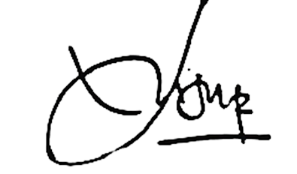   Yusuf Amri Amrullah, S.E., M.M.     Note: *) Pilih Salah Satu Berdasarkan hasil verifikasi, soal ujian dinyatakan (berikanlah tanda centang pada pernyataan yang sesuai):  Layak diujikan tanpa revisi  Layak diujikan dengan revisi panitia  Layak diujikan dengan revisi dosen pengampu  Tidak layak diujikan  Rekomendasi: ............................................................................................................................................................. ............................................................................................................................................................. ............................................................................................................................................................. Verifikator, (..............................................) KAJUR/KAPRODI  (..............................................) 